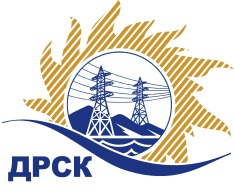 Акционерное Общество«Дальневосточная распределительная сетевая  компания»ПРОТОКОЛ № 235/УР-ВП по выбору победителя открытого запроса предложений на право заключения договора на выполнение работ  «Чистка просеки ВЛ 110 кВ СП ЦЭС филиала ХЭС» (закупка 1028 раздела 1.1. ГКПЗ 2018 г.)  ЕИС № 31706129217 (МСП)Форма голосования членов Закупочной комиссии: очно-заочная.ПРИСУТСТВОВАЛИ: 9 членов постоянно действующей Закупочной комиссии ОАО «ДРСК»  1-го уровня.ВОПРОСЫ, ВЫНОСИМЫЕ НА РАССМОТРЕНИЕ ЗАКУПОЧНОЙ КОМИССИИ: Об утверждении результатов процедуры переторжки.Об итоговой ранжировке заявок.О выборе победителя запроса предложений.РЕШИЛИ:По вопросу № 1Признать процедуру переторжки состоявшейсяУтвердить окончательные цены заявок участниковПо вопросу № 2Утвердить итоговую ранжировку заявокПо вопросу № 3Планируемая стоимость закупки в соответствии с ГКПЗ: 5 391 058,00 руб., без учета НДС;   6 361 448,44 руб., с учетом НДС.Признать победителем закупка участника, занявшего первое место в итоговой ранжировке по степени предпочтительности для заказчика: ООО "Гортранс" г. Хабаровск на условиях: стоимость предложения 4 880 000,00 руб. без НДС,  5 758 400,00 руб. с НДС. Условия оплаты: Расчет за выполненные работы производится Заказчиком в течение 30 календарных дней с даты подписания справки о стоимости выполненных работ КС-3 – на основании счета, выставленного Подрядчиком. Срок выполнения работ: май – декабрь 2018. Гарантия на своевременное и качественное выполнение работ, а также на устранение дефектов, возникших по вине Подрядчика, составляет 24 месяца с момента приемки выполненных работ. Срок действия оферты до 31.05.2018.Секретарь Закупочной комиссии 1 уровня  		                                     М.Г.ЕлисееваЧувашова О.В.(416-2) 397-242г.  Благовещенск«22» марта 2018№ п/пНаименование участникаОкончательная цена заявки, руб. без НДС1ООО "СтройАльянс" 
ИНН/КПП 2801171562/280101001 ОГРН 11228010038195 391 058.002ООО 'Амур-ЭП' 
ИНН/КПП 2724046821/272401001 ОГРН 10227012859145 380 700.003АО "Востоксельэлектросетьстрой" 
ИНН/КПП 2702011141/272501001 ОГРН 10227014039445 095 388.004ООО "Гортранс" 
ИНН/КПП 2722073308/272201001 ОГРН 10827220044204 880 000.00Место в итоговой ранжировкеНаименование участника и его адресОкончательная цена заявки, руб. без НДСОкончательная цена заявки, руб. с НДСИтоговая оценка предпочтительности заявок1 местоООО "Гортранс" 
ИНН/КПП 2722073308/272201001 ОГРН 10827220044204 880 000.005 758 400.000,842 местоАО "Востоксельэлектросетьстрой" 
ИНН/КПП 2702011141/272501001 ОГРН 10227014039445 095 388.006 012 557.840,753 местоООО "СтройАльянс" 
ИНН/КПП 2801171562/280101001 ОГРН 11228010038195 391 058.006 361 448.440,504 местоООО 'Амур-ЭП' 
ИНН/КПП 2724046821/272401001 ОГРН 10227012859145 380 700.006 349 226.000,42